АДМИНИСТРАЦИЯ ЛЕНИНСКОГО СЕЛЬСКОГО ПОСЕЛЕНИЯ УСТЬ-ЛАБИНСКОГО РАЙОНАП О С Т А Н О В Л Е Н И Еот  28.06.2021 года										№ 68хутор БезлесныйОб определении случаев осуществления банковского сопровождения контрактов, предметом которых являются поставки товаров, выполнение работ, оказание услуг для обеспечения муниципальных нужд Ленинского сельского поселения Усть-Лабинского районаВ соответствии с Федеральными законами  от 06 октября 2003 г. № 131«Об общих принципах организации местного самоуправления в Российской Федерации», от 5 апреля 2013 г. № 44-ФЗ «О контрактной системе в сфере закупок товаров, работ, услуг для обеспечения государственных и муниципальных нужд», постановлением Правительства Российской Федерации от 20 сентября 2014 г. № 963 «Об осуществлении банковского сопровождения контрактов»  п о с т а н о в л я ю:1.Определить, что банковское сопровождение контракта, предметом которого является поставка товаров, выполнение работ, оказание услуг для обеспечения муниципальных нужд Ленинского сельского поселения Усть-Лабинского района, осуществляется в случаях, если минимальный размер начальной (максимальной) цены контракта, цены контракта, заключаемого с единственным поставщиком (подрядчиком, исполнителем), составляет:1) В отношении банковского сопровождения контракта, заключающегося в проведении банком, привлеченным поставщиком (подрядчиком, исполнителем) или заказчиком, мониторинга расчетов в рамках исполнения контракта, не менее 50 млн. рублей;2) В отношении банковского сопровождения контракта, предусматривающего привлечение поставщиком (подрядчиком, исполнителем) или заказчиком банка в целях оказания услуг, позволяющих обеспечить соответствие принимаемых товаров, работ (их результатов), услуг условиям контракта, не менее 500 млрд. рублей.2. Признать утратившим силу постановление администрации Ленинского сельского поселения Усть-Лабинского от 28 мая 2015г. №56 « Об определении случаев осуществления банковского сопровождения контрактов, предметом которых являются поставки товаров, выполнение работ, оказание услуг для обеспечения муниципальных нужд Ленинского сельского поселения Усть-Лабинского района»3. Начальнику общего отдела администрации Ленинского сельского поселения Усть-Лабинского района (Пулека) обеспечить размещение настоящего постановления на официальном сайте администрации Ленинского сельского поселения Усть-Лабинского района в информационной телекоммуникационной сети «Интернет».4. Контроль  за  выполнением   настоящего   оставляю за собой.5. Настоящее постановление вступает в силу со дня его подписания.Глава Ленинского сельского поселения Усть-Лабинского района                                                               В.П.Авджян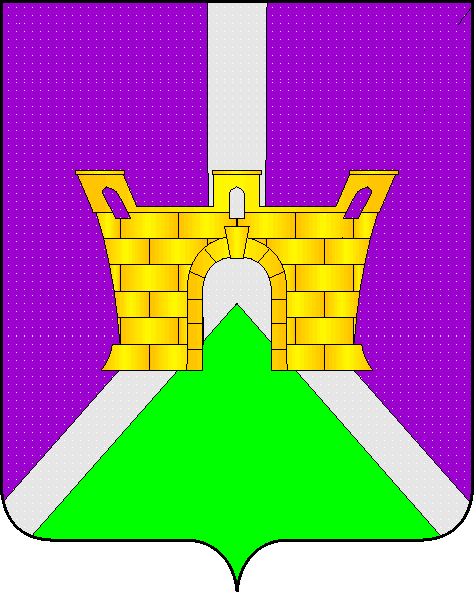 